Как организовать и провести вакцинацию сотрудников от коронавирусаВ России начали массовую вакцинацию от коронавируса. В рекомендации – какие сотрудники обязаны пройти вакцинацию, как убедить тех, кто отказывается от вакцинации, и какие документы оформить.Как организовать вакцинацию работников, если это обязательно по региональным правиламПрививка от коронавируса есть в национальном календаре профилактических прививок по эпидемическим показаниям (приложение № 2 к приказу Минздрава от 21.03.2014 № 125н). Эта прививка становится обязательной, если главный санитарный врач России или главный санитарный врач в вашем регионе вынесет об этом постановление (абз. 5 п. 6 ч. 1 ст. 51 Закона от 30.03.1999 № 52-ФЗ).Предварительно проведите информационно-разъяснительную работу с сотрудниками и расскажите о необходимости проведения прививки (п. 2 постановления главного санитарного врача по Москве от 15.06.2021 № 1, п. 2 постановления главного санитарного врача по Московской области от 16.06.2021 № 3).Чтобы организовать вакцинацию, сначала уведомьте сотрудников о том, что они должны сделать прививку, и предупредите, что будет, если они от нее откажутся. Также в уведомлении попросите сообщить, если сотрудник уже сделал прививку или если у него есть противопоказания к прививке.Уведомление об обязательной вакцинацииЕсли у сотрудника есть медицинские противопоказания к прививке от коронавируса, то он не обязан проходить обязательную вакцинацию и может от нее отказаться. Например, если есть подтвержденная аллергия на компоненты вакцины. Перечень медицинских противопоказаний утвержден главным санитарным врачом (Методические указания от 09.01.2002 МУ 3.3.1.1095-02). Подробнее о противопоказаниях к прививке читайте в ответе.После того как получите информацию от сотрудников, посчитайте 60 процентов от фактического количества сотрудников, которые должны сделать прививку. Используйте при подсчете сотрудников не среднесписочную численность, а фактическое количество работников, включая совместителей, а также исполнителей по гражданско-правовым договорам. Для сотрудников, которые работают дистанционно, никаких исключений нет, их также необходимо вакцинировать, поэтому их в численность включайте. Сотрудников, у которых есть противопоказания к прививке, из общей численности не исключайте. Не включайте в общую численность сотрудников, которые работают в обособленных подразделениях в других регионах.Таким образом, 60 процентов рассчитайте по формуле:ПРИМЕРПример расчета численности сотрудников, которых необходимо вакцинироватьЧтобы направить сотрудников на вакцинацию, определите место проведения вакцинации – медорганизация или на рабочих местах – и издайте приказ.Приказ об организации проведения вакцинации сотрудников от коронавирусаПодтвердить вакцинацию сотрудник может сертификатом о вакцинации против коронавируса. В бумажном сертификате врач вписывает даты введения вакцины, ее название и серию. Также там стоит подпись врача и печать медицинской организации.Рисунок 2. Сертификат о вакцинации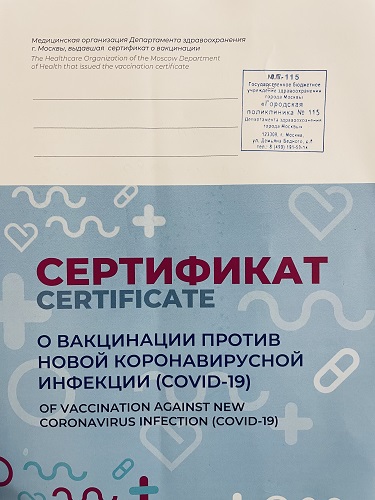 Если работник, который обязан вакцинироваться, отказывается делать прививку без уважительной причины, то отстраните его от работы, пока он не сделает прививку (п. 2 ст. 5 Закона от 17.09.1998 № 157-ФЗ, постановление Правительства от 15.07.1999 № 825). Свой отказ от вакцинации сотрудник должен подать работодателю письменно в произвольной форме. На основании отказа от вакцинации издайте приказ об отстранении сотрудника от работы в произвольной форме. С приказом ознакомьте сотрудника под подпись. Зарплату сотруднику за время отстранения от работы не начисляйте (ч. 3 ст. 76 ТК). Отказ сотрудника от вакцинации от коронавирусаДиректору ООО «Альфа»
Львову А.В.
от менеджера по продажам
А.С. Кондратьева    Отказ от прохождения вакцинации от коронавирусной инфекции
В ответ на уведомление от 17.06.2021 № 45 «О необходимости пройти вакцинацию от коронавирусной инфекции» сообщаю вам о своем отказе пройти 24.06.2021 вакцинацию от COVID-19 на основании п. 1 ст. 5 Федерального закона от 17.09.1998 № 157-ФЗ „Об иммунопрофилактике инфекционных болезней“.18.06.2021    __________________ А.С. КондратьевПриказ об отстранении сотрудника от работы при отказе вакцинироваться от COVID-19Если допустите сотрудника, который обязан привиться, но не привился от коронавируса, до работы, то организацию могут привлечь к административной ответственности. Размер штрафа – 10 000–20 000 руб. или прекращение работы на срок до 90 суток (ч. 1 ст. 6.3 КоАП). Штраф будет за каждого работника, который не прошел вакцинацию (ч. 3 ст. 5.27.1 КоАП). Если допустите непривитого сотрудника до работы в период режима чрезвычайной ситуации или карантина, при возникновении угрозы распространения опасного заболевания, то размер штрафа составит 200 000–500 000 руб. (ч. 2 ст. 6.3 КоАП).После того как сотрудники сделают прививки, вам нужно отчитаться о них. Для этого пользуйтесь региональными правилами. По каждому работнику, который привился от коронавируса, в сведениях укажите номер СНИЛС, номер полиса ОМС, если он есть, серию и номер документа, удостоверяющего личность, или патента для иностранцев, номер мобильного телефона. При этом Ф. И. О. указывать не нужно.Чтобы получить от сотрудников необходимую информацию, составьте запрос каждому работнику с просьбой предоставить эту информацию. Запрос составьте в произвольной форме. Если сотрудник согласен информацию предоставить, то в запросе он сразу указывает свои персональные данные и ставит свою подпись. Если сотрудник отсутствует на работе или работает дистанционно, то запрос отправьте ему по электронной почте. Отправить информацию в ответ сотрудник может вам также по электронной почте.ВНИМАНИЕЕсли не проведете вакцинацию сотрудников, то компанию привлекут к ответственности.Для руководителя организации и индивидуальных предпринимателей штраф составит от 50 000 до 150 000 руб., для юридических лиц – от 200 000 до 500 000 руб. В случае причинения вреда здоровью либо повторного нарушения руководителя организации могут оштрафовать на 300 000–500 000 руб., юрлицо или ИП – на сумму от 500 000 до 1 млн руб. либо приостановить работу на срок до 90 суток (ст. 6.3 КоАП).Кто ответственный за организацию вакцинации работников от коронавирусаОбязанность организовать вакцинацию лежит на работодателе. Он, в свою очередь, самостоятельно определяет работников, которые организуют вакцинирование работников. Например, это может быть руководитель отдела по работе с персоналом или отдела кадров.
Какие противопоказания для прививки от коронавирусаПрививку от коронавируса делать нельзя, если сотрудница беременна или кормит ребенка, а также несовершеннолетним сотрудникам, которым не исполнилось 18 лет. Для таких сотрудников введение вакцины от коронавируса может иметь непредсказуемые последствия, поэтому лучше не рисковать и отложить прививку на более позднее время.Также противопоказаниями к прививке являются:тяжелые аллергические реакции в анамнезе;повышенная чувствительность к компонентам, которые входят в состав вакцины;острые инфекционные заболевания – грипп, ОРВИ и др.;любые заболевания в острой фазе, в том числе хронические.При острых инфекционных и неинфекционных заболеваниях, обострении хронических заболеваний вакцинацию можете провести через две–четыре недели после выздоровления или ремиссии. При нетяжелых ОРВИ, острых инфекционных заболеваниях ЖКТ – после нормализации температуры. Перечень медицинских противопоказаний утвержден главным санитарным врачом (Методические указания от 09.01.2002 МУ 3.3.1.1095-02).Противопоказанием для введения компонента II вакцины являются тяжелые поствакцинальные осложнения на введение компонента I вакцины – анафилактический шок, тяжелые генерализированные аллергические реакции, судорожный синдром, температура выше 40 °С (СОП «Порядок проведения вакцинации против COVID-19 взрослому населению», письмо Минздрава от 28.12.2020 № 1/и/1-9601).Врачи не рекомендуют вакцинировать сотрудников, которые переболели коронавирусом меньше чем за шесть месяцев до даты вакцинации. Сотрудника, который переболел коронавирусом шесть месяцев назад или больше, врачи советуют вакцинировать.Как убедить сотрудников сделать прививкуПо закону заставить сотрудника сделать прививку от коронавируса, если такая прививка по его должности необязательна, вы не можете. Ниже найдете несколько способов, как убедить сотрудников пройти вакцинацию.Проведите разъяснительную работуМногие сотрудники боятся прививаться из-за слухов и отсутствия объективной информации о вакцине. Чтобы снять этот страх, объясните, почему важно сделать прививку и защитить себя от заболевания коронавирусом. Расскажите о самой вакцине, возможных реакциях организма, осложнениях. Объясните сотрудникам, что вакцинация в первую очередь в их интересах. На работе они в зоне риска, так как ежедневно контактируют с большим количеством людей и могут заразиться. Кроме того, они могут служить источниками распространения инфекции, если болезнь вовремя не выявили или работник халатно относится к профилактике инфекционных болезней и выходит на работу больным. Также расскажите, что отсутствие прививки от коронавируса может стать основанием для отказа в разрешении на въезд в определенные страны, где высок риск встретиться с опасной инфекцией.Для большей убедительности пригласите в офис медицинского работника. Соберите сотрудников на совещание и пригласите на него медика – инфекциониста, пульмонолога, терапевта. Он как специалист объяснит плюсы и минусы вакцины. Расскажет, как вакцина защищает от заражения коронавирусом и его распространения.Еще один вариант – персональная рассылка по электронной почте с информацией об опасности коронавируса. Многие сотрудники еще не успели переболеть коронавирусом, поэтому они могут не знать, какие осложнения вызывает болезнь. Важно, чтобы сотрудники были осведомлены о ее опасности. Разошлите информацию о риске развития тяжелых сердечно-сосудистых патологий, пневмонии, невралгии. Обязательно укажите, что сотрудники из группы риска больше подвержены риску летального исхода. Для этого используйте памятку по коронавирусной инфекции и по ее осложнениям. В конце письма объясните, что один из самых эффективных и важных методов профилактики – вакцинация. Чтобы легче было разговаривать с сотрудниками, используйте памятку с готовыми аргументами в пользу прививки.ПРИМЕРПример памятки с готовыми аргументами для сотрудников1. Вакцинация – лучшая защита от коронавируса. Она создает естественный иммунитет, что предотвращает развитие заболевания и его осложнений.2. Эффективность вакцины от коронавируса «Спутник V» составляет 91,6 процента. Это означает, что 92 человека из 100 после прививки не будут болеть после контактов с инфицированными людьми. Если заражение все же произойдет, то они перенесут болезнь в легкой форме.3. Случаи тяжелых, а также летальных последствий введения «Спутника V» до сих пор не зарегистрированы.4. Осмотр врача перед введением вакцины – дополнительная гарантия от непредсказуемых последствий.5. После вакцинации человек не заразен. В организм при вакцинации от коронавируса проникает не сам вирус, а лишь его «запасная часть» – белок. Он способен запустить иммунный ответ, но не может ни размножаться, ни становиться источником инфекции.6. Вакцина от коронавируса не может изменить ДНК человека. РНК, которую вводят в организм в составе вакцины от коронавирусной инфекции, просто преодолевает клеточную стенку. Этого достаточно для передачи информации о воссоздании в организме белка коронавируса и запуска иммунного ответа. В клетки, в ядро РНК не попадает, а следовательно, не контактирует с ДНК и тем более не может ее изменить.7. Вакцинация от коронавируса избавит вас от социальных ограничений. Например, многие страны планируют открыть беспрепятственный въезд для вакцинированных. 
Не обещайте сотрудникам, что после прививки они смогут находиться в офисе без масок и перчаток, а также не соблюдать социальную дистанцию. Требования по организации работы в условиях распространения коронавируса, которые дал Роспотребнадзор, продолжают действовать для всех компаний и сотрудников независимо от наличия сертификата вакцинации или антител после болезни (письмо Роспотребнадзора от 20.04.2020 № 02/7376-2020-24).Покажите положительный примерСделайте прививку руководству компании и расскажите об этом, это послужит хорошим примером остальным сотрудникам. Сотрудники увидят на примере, что прививка безопасна, а также поймут, что начальник беспокоится о их здоровье, как о себе.Если кто-либо из персонала уже сделал прививку от коронавируса, пусть он также расскажет остальным сотрудникам, что никаких негативных реакций на вакцину не было.Организуйте бесплатные анализы на антителаМногие сотрудники уверены, что переболели коронавирусом, поэтому не хотят делать прививку. Но большинство из них заблуждаются, так как симптомы вирусных заболеваний схожи. Если организуете бесплатный тест, они поймут, что специфической защиты от коронавируса у них нет, и сделают прививку.Мотивируйте дополнительными возможностямиКонкретные меры поощрения в каждой организации определяют самостоятельно, ниже – примеры, которые можно использовать при разработке собственных мер.Предоставьте сотрудникам дополнительные оплачиваемые дни отдыха. Чтобы сотрудники не тратили на прививку выходной день, освободите их на это время от работы. Дополнительный день отдыха предоставьте независимо от того, как организовали вакцинацию: на рабочем месте или выездную в поликлинике. Тогда сотрудник сможет не только получить вакцину, но и поехать отдыхать домой и следить за своим самочувствием. Так как после вакцинации могут появиться небольшие симптомы вирусного заболевания.Чтобы предоставить дополнительный день отдыха, издайте приказ в произвольной форме. Поскольку дополнительный выходной день уменьшает норму рабочего времени сотрудника за месяц, то его нужно оплатить в размере среднего заработка (ст. 139 ТК).Организуйте дистанционную работу в период между двумя прививками. Чтобы сотрудник не заболел коронавирусом в период между первой и второй прививкой, разрешите ему работать дистанционно из дома, если такая возможность есть. Возвращайте сотрудников с удаленки в офис только после вакцинации. Если сотрудник сейчас работает удаленно, то можете сказать, что допустите его на рабочее место в офис только после вакцинации. Это не нарушение, поскольку работодатель заботится о здоровье сотрудника и не хочет подвергать опасности заражения других работников. Оформляют такое соглашение при обоюдном согласии сотрудника и работодателя. Поэтому работодатель вправе отказать сотруднику и не подписать допсоглашение.Подарите сотрудникам подарки. Тем сотрудникам, которые привились от коронавируса, подарите ценные подарки. Это могут быть сувениры, книги, корзина фруктов или сладостей с доставкой в офис или на дом, бутылка вина, подарочный сертификат. Выплатите сотрудникам премию. Сотрудникам, которые привились от коронавируса, выплатите разовую премию. Ее размер определите исходя из финансовых возможностей компании. Например, можно выплатить сотрудникам разовую премию в размере 5000 руб. Предоставьте сотрудникам дополнительный отпуск. Установите сотрудникам, которые привились от коронавируса, дополнительный отпуск, который они могут взять в любое удобное время. Количество дней отпуска определите самостоятельно. Порядок, по которому будете предоставлять такой отпуск, пропишите в коллективном договоре или локальных актах организации, например, в Правилах внутреннего трудового распорядка (ст. 116 ТК). ПРИМЕРПример формулировки о дополнительном отпуске в локальном акте3.2. Работникам, которые прошли вакцинацию от коронавирусной инфекции, предоставляется дополнительный оплачиваемый отпуск 7 (семь) календарных дней. Отпуск предоставляется в календарном году, в котором сотрудник вакцинировался. Чтобы подтвердить свое право на отпуск, сотрудник представляет в отдел кадров сертификат о вакцинации против коронавируса.
ВНИМАНИЕКогда будете убеждать сотрудников, не угрожайте им, что лишите премии, объявите выговор, оштрафуете или уволите, если откажутся вакцинироваться.За незаконные меры воздействия на сотрудников работодателя оштрафуют на сумму от 30 000 до 50 000 руб. (ч. 1 ст. 5.27 КоАП).Какой вакциной прививать сотрудниковВ России зарегистрированы три вакцины от коронавируса: «ЭпиВакКорона», «Спутник V» и «КовиВак».Таблица 1. Сравнительная таблица вакцин от коронавирусаСИТУАЦИЯКак проинформировать сотрудников о вакцинации от коронавирусаЧтобы проинформировать сотрудников о вакцинации от коронавируса, вы можете составить отдельное уведомление в произвольной форме. В уведомлении укажите, где и когда сотрудники могут пройти вакцинацию. Ознакомьте всех сотрудников с уведомлением под подпись, отправьте уведомление по электронной почте или разместите на внутреннем сайте компании.Также проинформировать сотрудников о вакцинации можно, ознакомив их с приказом о вакцинации в произвольной форме. В приказе пропишите, кто будет проходить вакцинацию и порядок ее проведения. С приказом ознакомьте всех сотрудников, которых будете вакцинировать, под подпись. Если сотрудники работают дистанционно, то отправьте скан документа по электронной почте.СИТУАЦИЯПоложены ли дни отдыха после вакцинации от коронавирусаНет, не положены, но работодатель может установить дни отдыха по своей инициативе.Работодатель освобождает от работы сотрудника и сохраняет за ним средний заработок только за время вакцинации, которая является обязательной для сотрудника по закону. Но при этом предоставлять дни отдыха после вакцинации работодатель не обязан ни сотрудникам, для которых вакцинация обязательна, ни всем остальным работникам (ст. 185, 213 ТК).Чтобы сотрудники могли отдохнуть после прививки, работодатель может предоставить им по своей инициативе дополнительные выходные. Дополнительный день отдыха предоставьте независимо от того, как организовали вакцинацию: на рабочем месте или выездную в поликлинике. Тогда сотрудник сможет не только получить вакцину, но и поехать отдыхать домой и следить за своим самочувствием. Так как после вакцинации могут появиться небольшие симптомы вирусного заболевания.Чтобы предоставить дополнительный день отдыха, издайте приказ в произвольной форме. Поскольку дополнительный выходной день уменьшает норму рабочего времени сотрудника за месяц, то его нужно оплатить. Оплатите дополнительный выходной в размере среднего заработка (ст. 139 ТК).СИТУАЦИЯОбязана ли организация отпустить сотрудника на вакцинацию от коронавирусаДа, обязана, если вакцинация обязательна для сотрудника.Работодатель обязан освободить сотрудника от работы и сохранить за ним средний заработок на время вакцинации, которая является обязательной для него по закону (ст. 185, 213 ТК). Освобождать сотрудника от работы, если вакцинация для него не является обязательной, работодатель не обязан, но может сделать это по своей инициативе.Чтобы сотрудник смог сделать прививку в рабочий день, а не тратить на это свои выходные, оформите ему дополнительной выходной. Дополнительный день отдыха предоставьте независимо от того, как организовали вакцинацию: на рабочем месте или выездную в поликлинике. Тогда сотрудник сможет не только получить вакцину, но и поехать отдыхать домой и следить за своим самочувствием. Так как после вакцинации могут появиться небольшие симптомы вирусного заболевания.Чтобы предоставить дополнительный день отдыха, издайте приказ в произвольной форме. Поскольку дополнительный выходной день уменьшает норму рабочего времени сотрудника за месяц, то его нужно оплатить. Оплатите дополнительный выходной в размере среднего заработка (ст. 139 ТК).СИТУАЦИЯМожно ли уволить сотрудника за отказ от вакцинации от коронавирусаНет, нельзя.Работодатель обязан отстранить от работы сотрудника, который подлежит обязательной вакцинации и занят на работах с высоким риском заболевания инфекционными болезнями. При этом если закон не обязывает сотрудника проходить вакцинацию от коронавируса или он не занят на работах с риском заболевания инфекционными болезнями, то отстранять его от работы нельзя (п. 2 ст. 5 Закона от 17.09.1998 № 157-ФЗ, постановление Правительства от 15.07.1999 № 825).Таким образом, сотрудника можно только отстранить от работы, если он обязан проходить вакцинацию, но отказывается это делать. Увольнять сотрудника за отказ от вакцинации нельзя.СИТУАЦИЯМожно ли отстранить сотрудника от работы за отказ от вакцинации от коронавируса
Формально отстранить можно только сотрудника, который занят на работах с высоким риском заболевания инфекционными болезнями. Эти работы перечислены в постановлении Правительства от 15.07.1999 № 825. Например, это сотрудники, которые работают с инфекционными больными, с биологическими жидкостями человека, в образовательных организациях, обслуживают канализационные сети.Работников торговли или сферы услуг в этом перечне нет, однако министр труда Антон Котяков указал, что работника, который без объективных причин не сделал обязательную прививку против коронавируса в период эпидемии, могут отстранить от работы без сохранения зарплаты. Такого же мнения придерживается глава крупнейшего объединения профсоюзов – Федерации независимых профсоюзов России (ФНПР) Михаил Шмаков. Поэтому даже если работодатель отстранит отказавшихся работников, которые не входят в постановление Правительства от 15.07.1999 № 825 и которым региональными правилами нужно вакцинироваться от коронавируса, то инспекция труда придираться не будет.СИТУАЦИЯНужно ли сотрудникам беречься после вакцинации
Да, нужно.Иммунный ответ – появление антител, которые защищают от заражения. Они начинают формироваться через две недели после первой прививки, а максимального уровня достигают через неделю после введения второй дозы, то есть через 28 дней после первой прививки. Все это время нужно беречься – носить маску, избегать людных мест, свести к минимуму контакты.Также необходимо продолжать носить маску, пока не стихнет эпидемия, вне зависимости от титра антител. Поскольку прививка надежно защищает от тяжелого течения и в абсолютном большинстве случаев – от заболевания, но привитый человек может передать инфекцию тем, кто не защищен. А ношение маски этому помешает.Кому можно и кому нельзя делать прививкуВакцинировать можно любого сотрудника, если у него нет противопоказаний к вакцинации. Минздрав рекомендует сделать прививку от коронавируса, если сотрудник входит в одну из наиболее уязвимых для заражения инфекцией групп:болеет хроническими заболеваниями;ежедневно контактирует на работе с большим количеством людей, среди которых могут быть носители инфекции;принадлежит к возрастной группе 60-летних и старше, у которых заболевание протекает тяжело и часто развиваются осложнения.Прививку делать нельзя, если сотрудница беременна или кормит ребенка, а также несовершеннолетним сотрудникам, которым не исполнилось 18 лет. Для таких сотрудников введение вакцины от коронавируса может иметь непредсказуемые последствия, поэтому лучше не рисковать и отложить прививку на более позднее время.Также противопоказаниями к прививке являются:тяжелые аллергические реакции в анамнезе;повышенная чувствительность к компонентам, которые входят в состав вакцины;острые инфекционные заболевания – грипп, ОРВИ и др.;любые заболевания в острой фазе, в том числе хронические.При острых инфекционных и неинфекционных заболеваниях, обострении хронических заболеваний вакцинацию можете провести через две–четыре недели после выздоровления или ремиссии. При нетяжелых ОРВИ, острых инфекционных заболеваниях ЖКТ – после нормализации температуры.Противопоказанием для введения компонента II вакцины являются тяжелые поствакцинальные осложнения на введение компонента I вакцины – анафилактический шок, тяжелые генерализированные аллергические реакции, судорожный синдром, температура выше 40 °С (СОП «Порядок проведения вакцинации против COVID-19 взрослому населению», письмо Минздрава от 28.12.2020 № 1/и/1-9601).Врачи не рекомендуют вакцинировать сотрудников, которые переболели коронавирусом меньше чем за полгода до даты вакцинации. Сотрудника, который переболел коронавирусом больше чем полгода назад, врачи советуют направить на тестирование на уровень антител. Если тест покажет положительный результат на антитела, прививка не нужна. При сомнительном уровне иммуноглобулинов сотрудника лучше привить.Менеджеру
А.С. Кондратьеву
от директора
ООО «Альфа»  А.В. ЛьвоваУВЕДОМЛЕНИЕ № 5 
о вакцинации от коронавирусаМосква                                                                                                                                        16.06.2021Уведомляем Вас, что в связи с принятием постановления Главного государственного санитарного врача по Москве от 15.06.2021 № 1 для вас, как для сотрудника, который работает в фитнес-клубе, обязательна вакцинация от новой коронавирусной инфекции COVID-19. Вы обязаны пройти вакцинацию от новой коронавирусной инфекции COVID-19 первым компонентом вакцины в срок до 15.07.2021. Записаться и сделать прививку можно одним из доступных способов на порталах mos.ru и emias.info, в мобильных приложениях «Госуслуги Москвы», «Моя Москва» и «ЕМИАС.ИНФО», через информационные киоски в поликлиниках или по телефону. Вакцинацию вторым компонентом вакцины необходимо сделать в срок до 15.08.2021. После вакцинации предоставьте в отдел кадров сертификат о вакцинации против коронавируса. Если Вы уже сделали прививку, то для подтверждения прививки также предоставьте в отдел кадров сертификат о вакцинации.Если у Вас есть медицинские противопоказания к прививке от коронавируса, то Вы можете отказаться от прививки. Например, если есть подтвержденная аллергия на компоненты вакцины. Перечень медицинских противопоказаний утвержден главным санитарным врачом (Методические указания от 09.01.2002 МУ 3.3.1.1095-02).В случае отказа от вакцинации, если у Вас нет противопоказаний, Вы будете отстранены от работы на основании абз. 8 ч. 1 ст. 76 ТК РФ на весь период до нормализации эпидемиологической обстановки и отмены указанного постановления.С уведомлением ознакомлен(а):Число сотрудников для расчета 60 процентов
для вакцинации=(Все сотрудники и исполнители по ГПД–Сотрудники и исполнители по ГПД, которые работают не в Москве)×60%Общество с ограниченной ответственностью «Альфа»
ООО «Альфа»ПРИКАЗ № 56
о проведении в компании вакцинации сотрудников от коронавирусаМосква                                                                                                                                            17.06.2021В целях организации вакцинации сотрудников ООО «Альфа» для обеспечения их максимальной защиты от возможного инфицирования новым коронавирусом SARS-CoV-2, в связи с внесением вакцины от нового коронавируса SARS-CoV-2 в национальный календарь прививок и в целях предотвращения возможных тяжелых последствий такого заболеванияПРИКАЗЫВАЮ:1. Руководителю отдела кадров Е.Э. Громовой:в срок не позднее 22.06.2021 подготовить и представить на утверждение директору поименные списки работников, подлежащих вакцинации от коронавируса;в срок не позднее 24.06.2021 ознакомить работников под подпись с графиком проведения вакцинации от коронавируса;в срок не позднее 24.06.2021 направить список работников, подлежащих вакцинации от коронавируса, в организацию ГБУЗ «Поликлиника № 45», с которой ООО «Альфа» заключило договор о проведении вакцинации сотрудников;обеспечить направление работников, указанных в списках, в ГБУЗ «Поликлиника № 45»;разъяснить работникам последствия отказа от вакцинации в доступной форме;подготовить и выдать работникам под подпись направления на вакцинацию в ГБУЗ «Поликлиника № 45»;ознакомить с настоящим приказом работников письменно и под подпись.2. Работникам:в срок до 15.07.2021 в дату, установленную графиком, пройти вакцинацию от коронавируса в ГБУЗ «Поликлиника № 45». При себе иметь паспорт или иной документ, удостоверяющий личность, и направление на вакцинацию.С приказом ознакомлена:Общество с ограниченной ответственностью «Альфа»
ООО «Альфа»Приказ № 54Об отстранении от работыНа основании абзаца 8 части 1 статьи 76 Трудового кодекса, пункта 2 статьи 5 Федерального закона от 17.09.1998 № 157-ФЗ «Об иммунопрофилактике инфекционных болезней», постановления Правительства от 15.07.1999 № 825 «Об утверждении Перечня работ, выполнение которых связано с высоким риском заболевания инфекционными болезнями и требует обязательного проведения профилактических прививок», приказа Минздрава от 21.03.2014 № 125н «Об утверждении национального календаря профилактических прививок и календаря профилактических прививок по эпидемическим показаниям» приказываю:1. Отстранить от работы врача-инфекциониста П.А. Беспалова в связи с непрохождением вакцинации от новой коронавирусной инфекции COVID-19 на период с 18.06.2021 до момента ее прохождения.2. Главному бухгалтеру А.С. Глебовой не начислять заработную плату на весь период отстранения.3. Контроль за выполнением настоящего приказа возложить на руководителя отдела кадров Е.Э. Громову.С приказом ознакомлены:Название вакцины и принцип работыРазработчик и производительЭффективностьПобочные эффектыМетод введенияКак привитьсяНазвание вакцины и принцип работыРазработчик и производительЭффективностьПобочные эффектыМетод введенияКак привиться«Гам-Ковид-Вак» – генно-инженерная векторная вакцина с использованием двух штаммов живых аденовирусов человека для профилактики коронавирусной инфекции. Торговая марка «Спутник V».Подробнее узнать о вакцине «Спутник V» можно на официальном сайтеНациональный исследовательский центр эпидемиологии и микробиологии имени Н.Ф. Гамалеи МинздраваЭффективность – 91,6 процента. Это значит, что у 8,4 процента людей не развивается иммунитет в отношении коронавирусной инфекции. Результаты испытаний фазы III опубликованы в журнале The LancetВ редких случаях возможны следующие реакции: повышение температуры тела, головная боль, слабость, усталость, боль в мышцах и суставах, заложенность носа, першение в горле, сыпь, аллергические реакции. Побочные эффекты проходят в течение 1–2 дней. Случаев летального исхода не былоВакцину вводят внутримышечно в два этапа: вначале компонентом I, затем через три недели компонентом IIПрививку делают бесплатно по ОМС в поликлиниках и прививочных центрах«ЭпиВакКорона» – генно-инженерная пептидная вакцина для профилактики COVID-19 на основе искусственных пептидов, копирующих фрагменты коронавируса.Подробнее узнать о вакцине «ЭпиВакКорона» можно на официальном сайтеФедеральное бюджетное учреждение науки «Государственный научный центр вирусологии и биотехнологии "Вектор"» Федеральной службы по надзору в сфере защиты прав потребителей и благополучия человекаНеизвестна,  результаты испытаний I/II фазы не опубликованыСильных нежелательных явлений, связанных с действием вакцины, не выявлено, отмечается боль в месте укола и повышение температуры до 38,5 градусаВакцину вводят внутримышечно двукратно с интервалом не менее 14–21 дняПрививку делают бесплатно по ОМС в поликлиниках и прививочных центрах«КовиВак» – вакцина на основе  инактивированного (убитого) вируса SARS-CoV-2. Подробнее узнать о вакцине «КовиВак» можно на официальном сайтеФедеральный научный центр исследований и разработки иммунобиологических препаратов имени М.П. ЧумаковаНеизвестна, испытания III фазы не начались. Результаты доклинических испытаний не опубликованыСерьезных нежелательных явлений после вакцинации у добровольцев не выявлено, у 15 процентов участников была легкая боль в месте укола, а уплотнение – у 1 процента. Головная боль и легкое повышение температуры были у единичных участников испытанийВакцину вводят внутримышечно с интервалом две неделиПрививку делают бесплатно по ОМС в специализированных пунктах вакцинации вашего региона. Вакцина «КовиВак» поступает небольшими партиями в разные регионы России, поэтому, возможно, ее не будет в вашем пункте вакцинации. Заранее узнавайте о наличии вакцины в пункте вакцинации